文档管理系统用户手册版本：V1.0文档变更记录说明：修订日期格式统一为：yyyy-mm-dd修订内容中简要记录每次修订涉及的章节及内容。1、系统登录	输入网址：http://product.itiyan.net:8999/yfhlxxpt/a/login，出现登录页面如下，输入用户名和密码可进行登录页面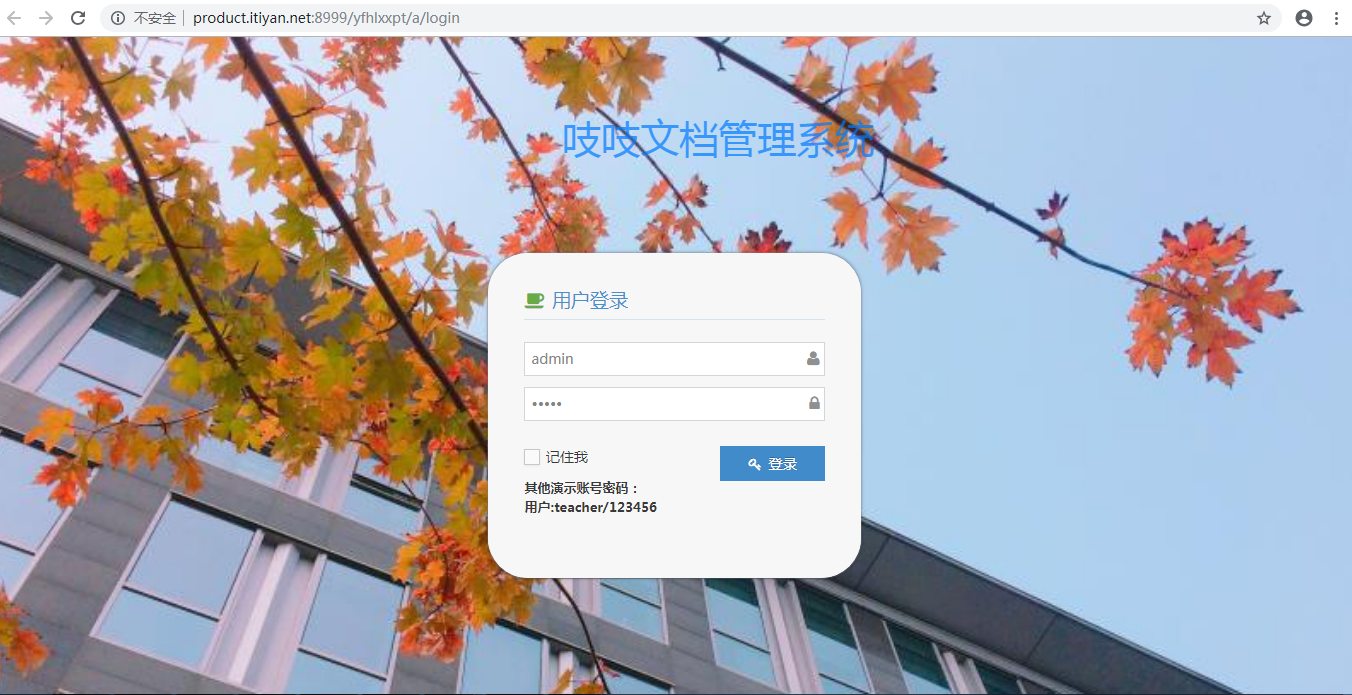 登录admin账号可以进入后台管理段，登录teacher账号可以进入普通用户端2、普通用户端	登录成功以后出现一下控制台页面，包含首页，全部资料我的资料，个人中心功能2．1首页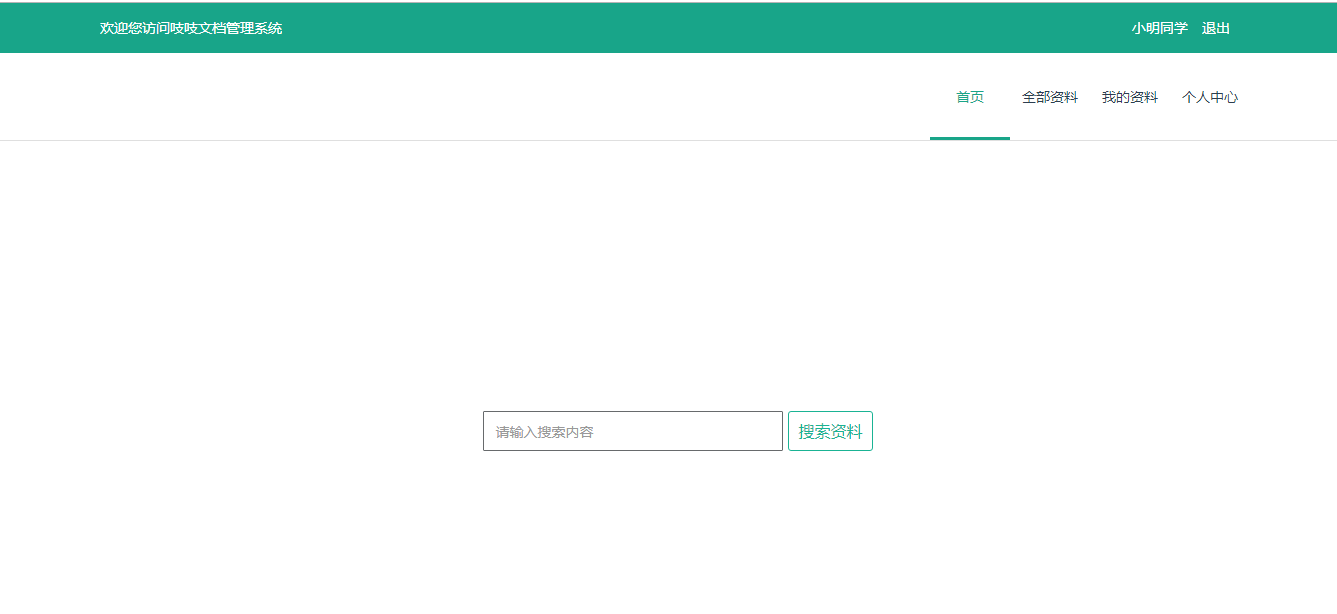 全文检索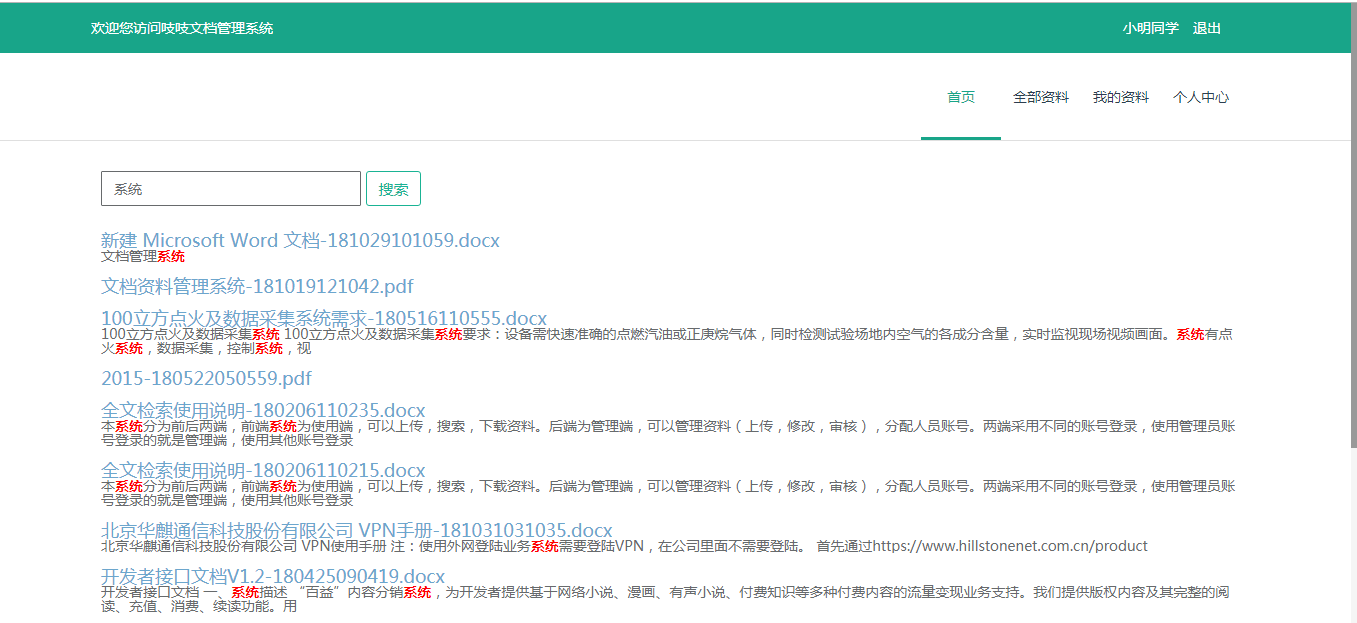 2．2全部资料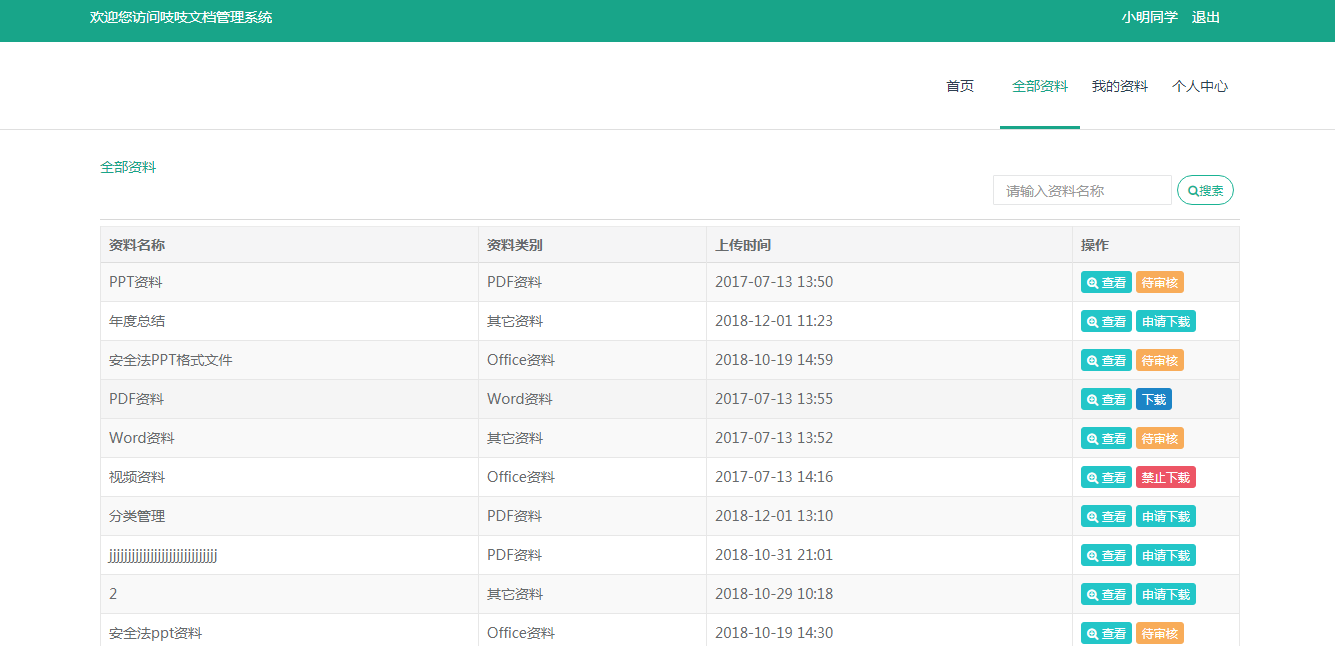 资料查看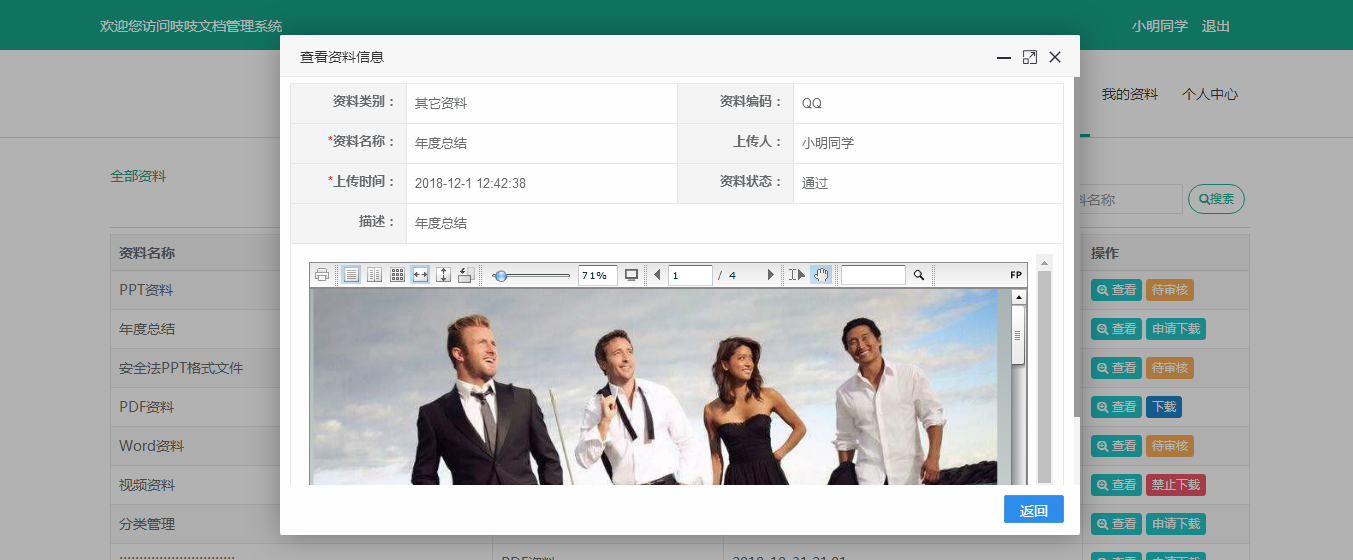 2．3我的资料	个人可以上传我的资料，并提交给后台审核，审核通过则别人可以看到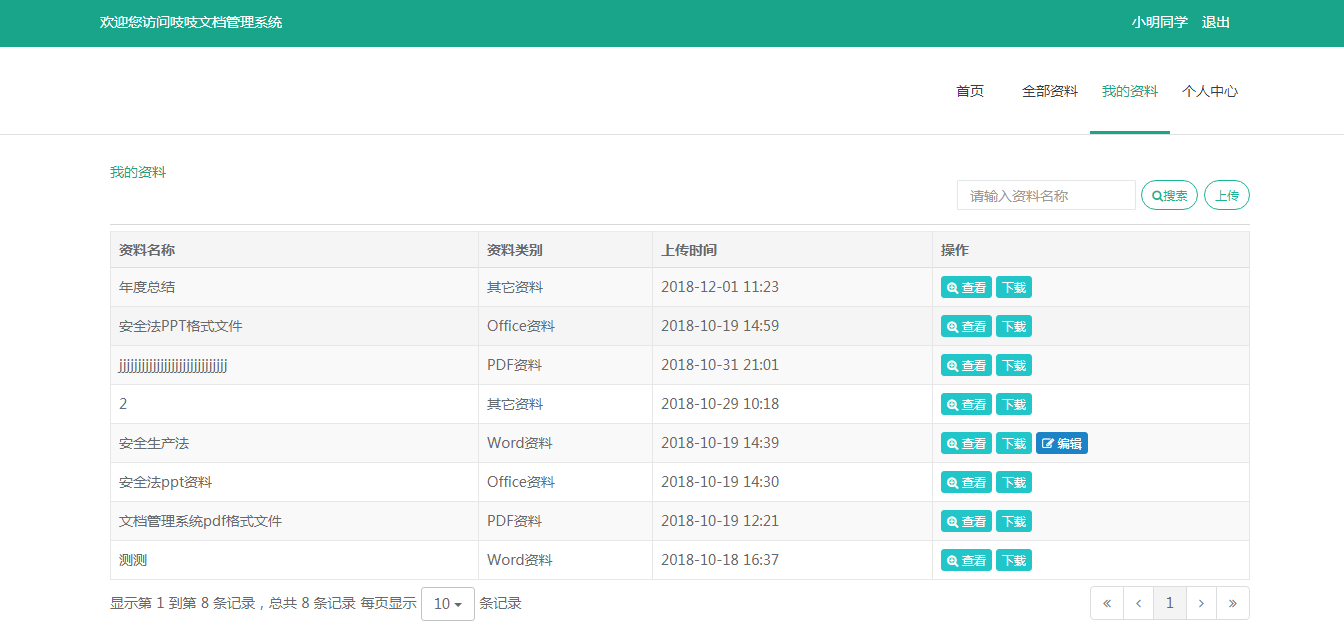 2．3个人中心显示基本信息及修改密码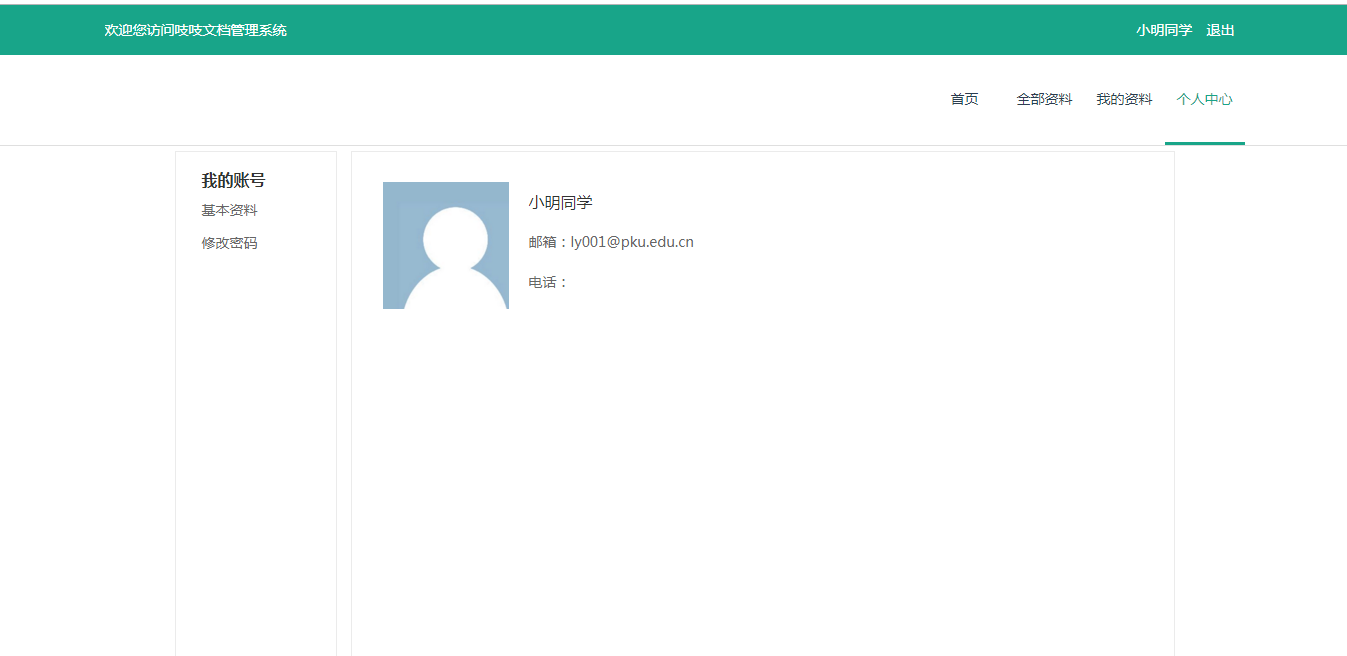 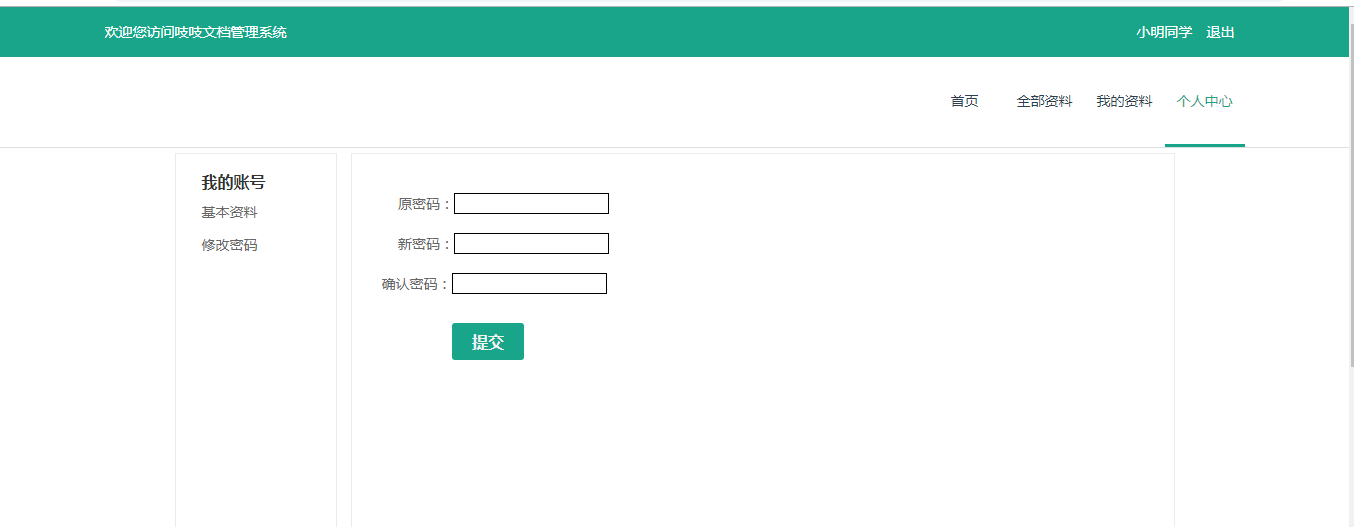 3、管理员端	管理员端包含的功能有账号管理，系统管理，组织管理，资料管理，数据报表3．1账号管理3．2系统管理	菜单管理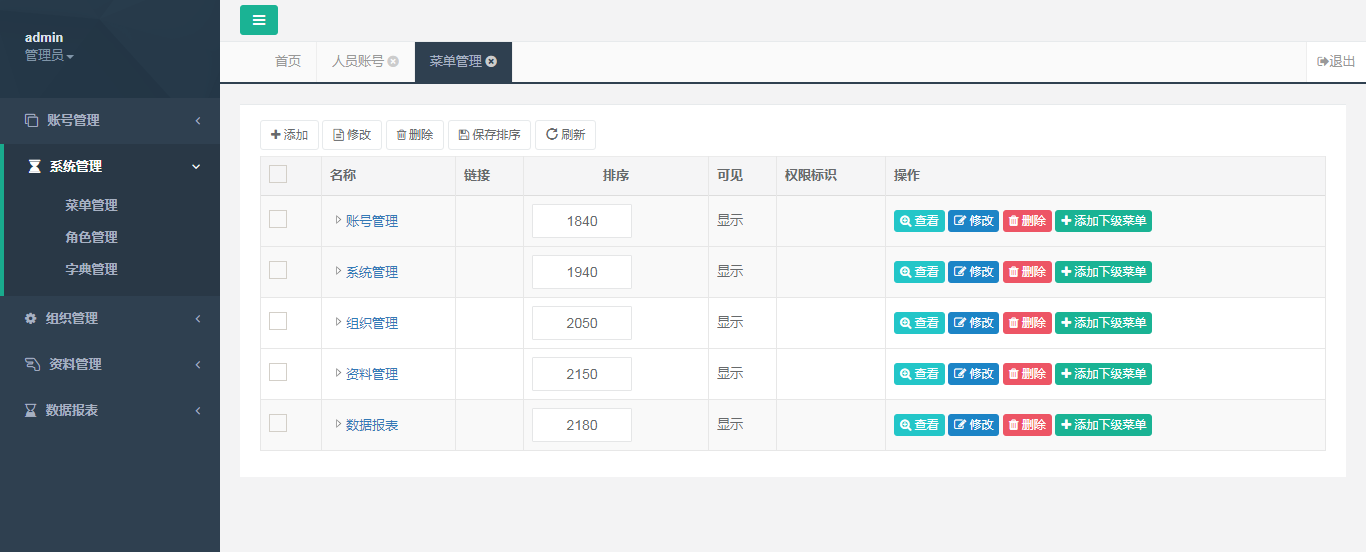 角色管理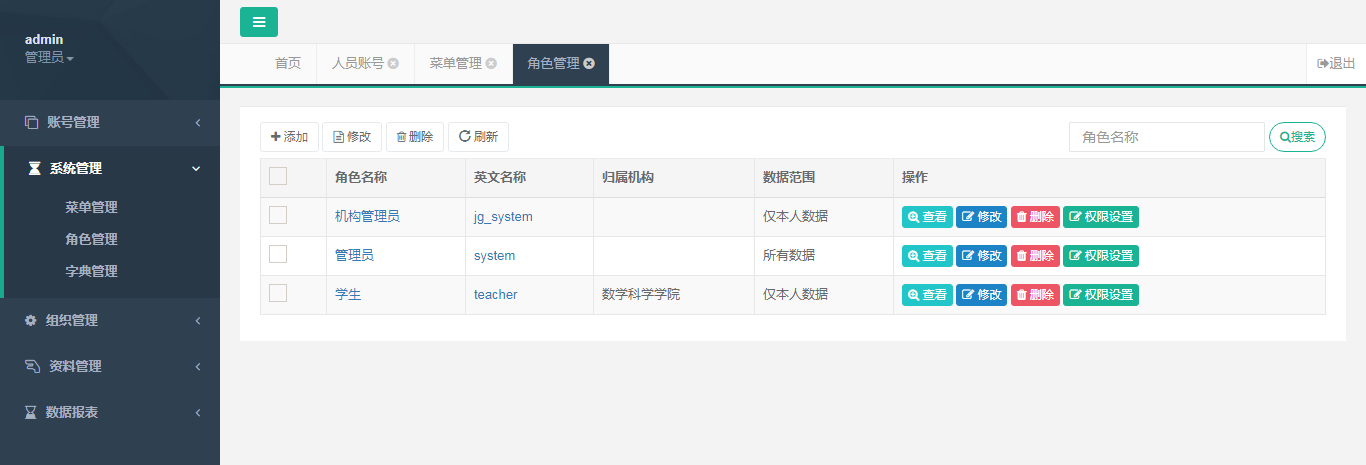 字典管理（添加系统中的下拉选项）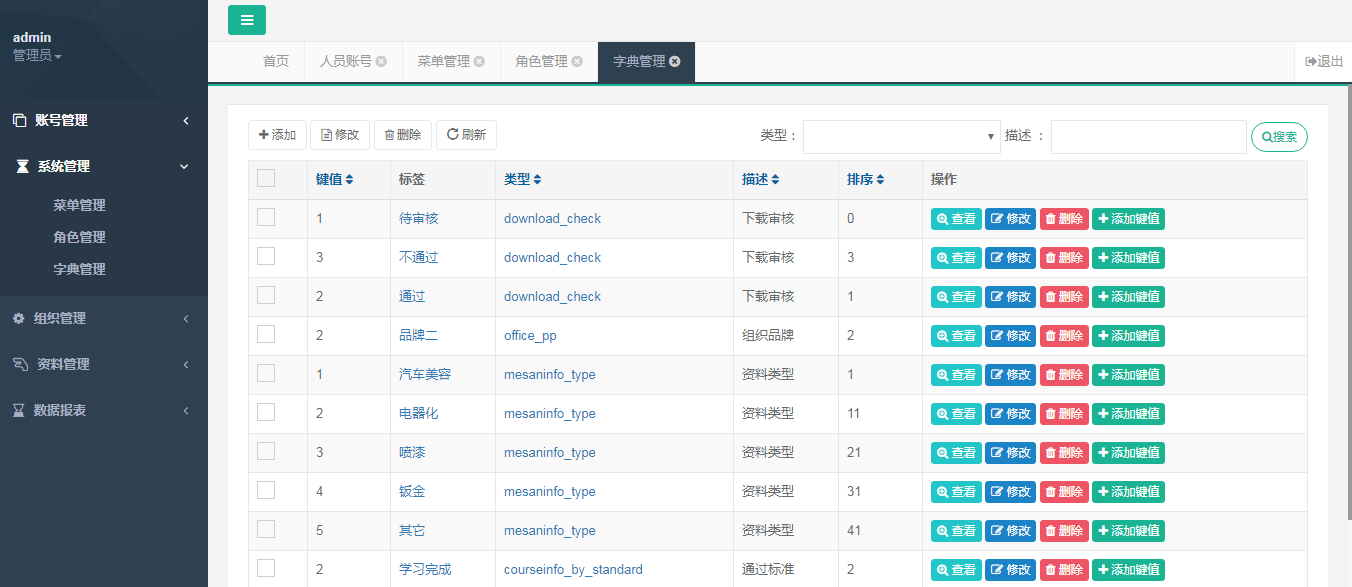 3．3组织管理组织机构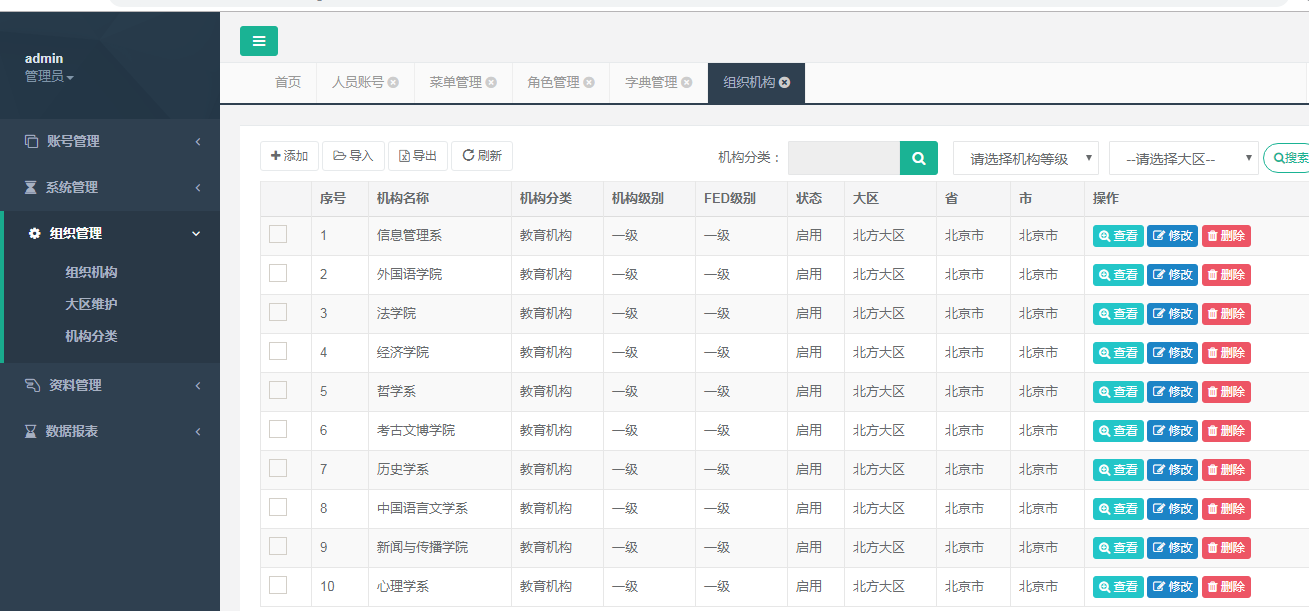 3．4资料管理资料管理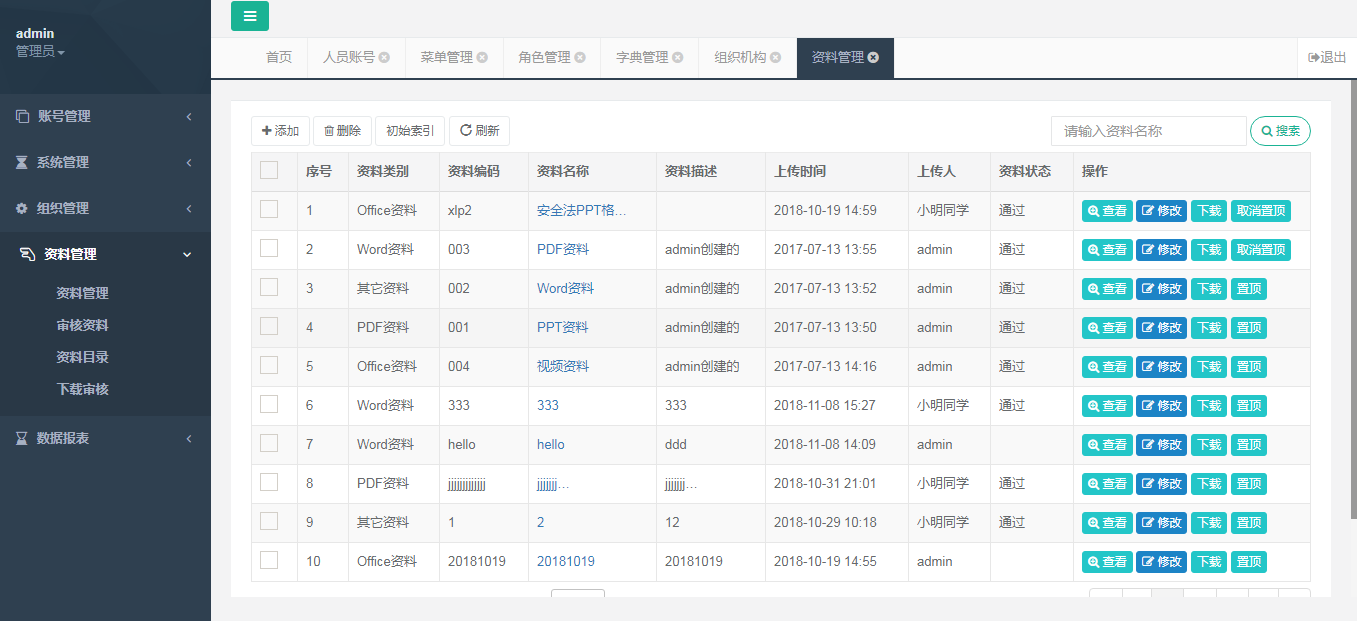 审核资料：审核之后前台能看到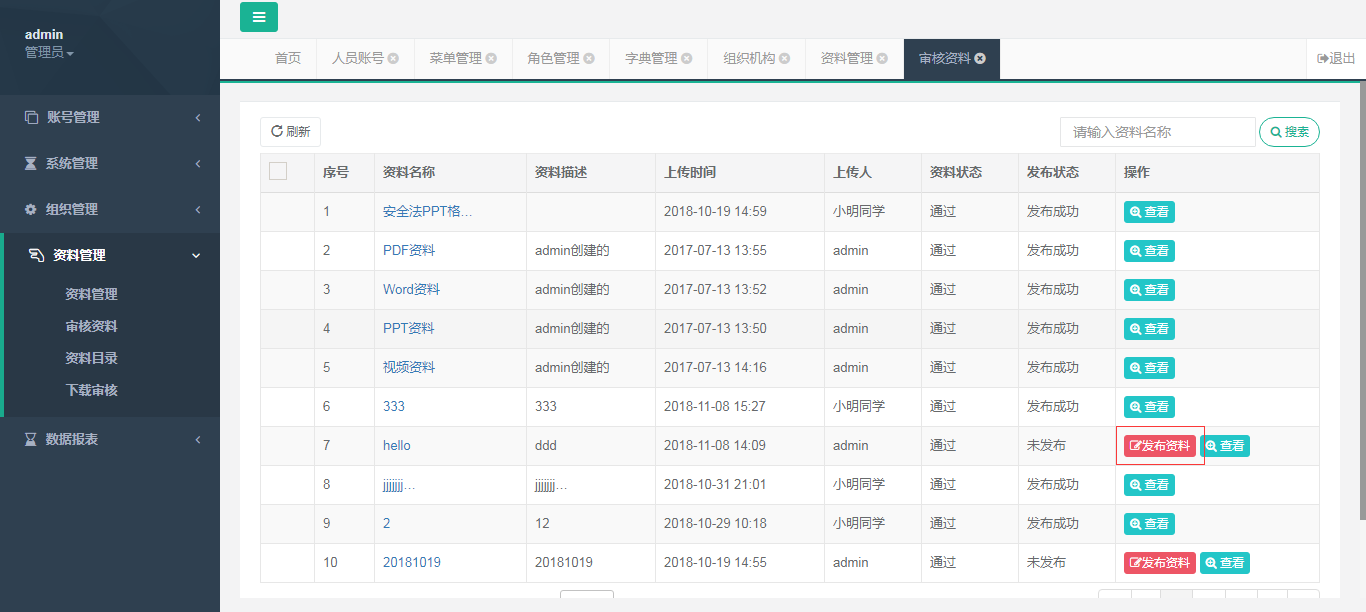 资料目录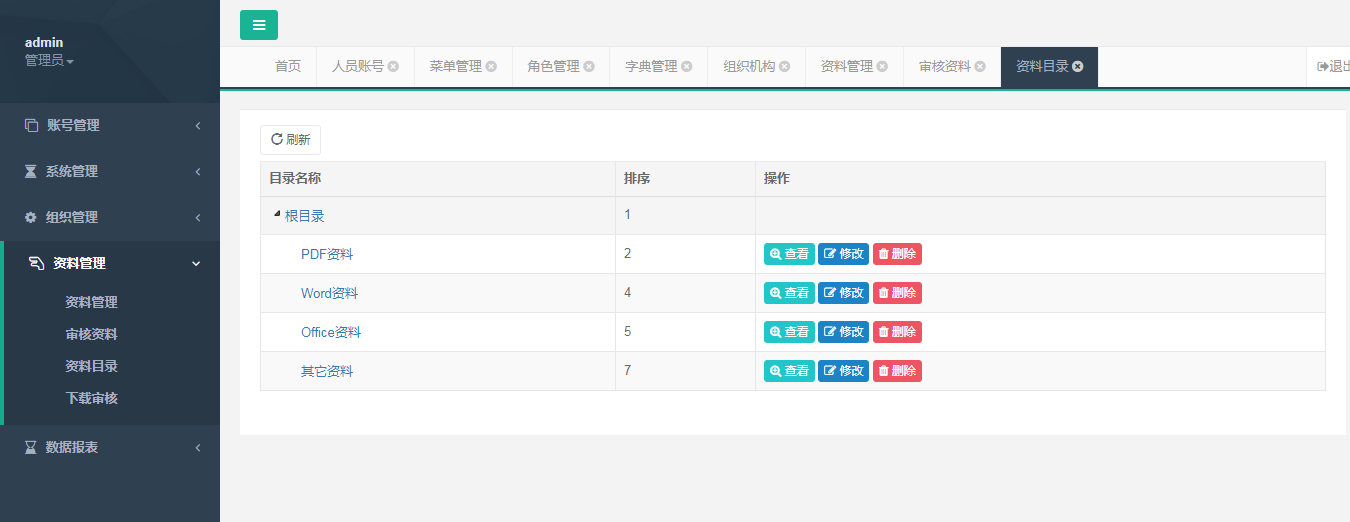 下载审核：前端下载资料前先审核一下，后台同意了之后则可以进行审核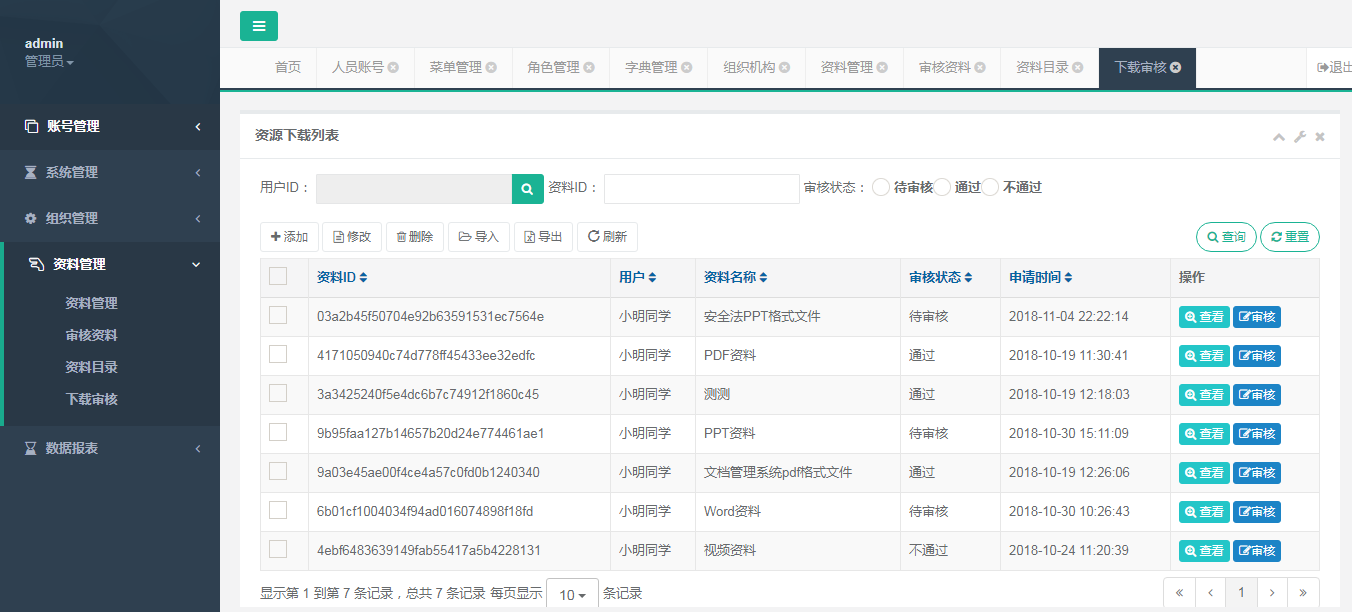 3．4数据报表资料统计：统计资料浏览次数和被下载次数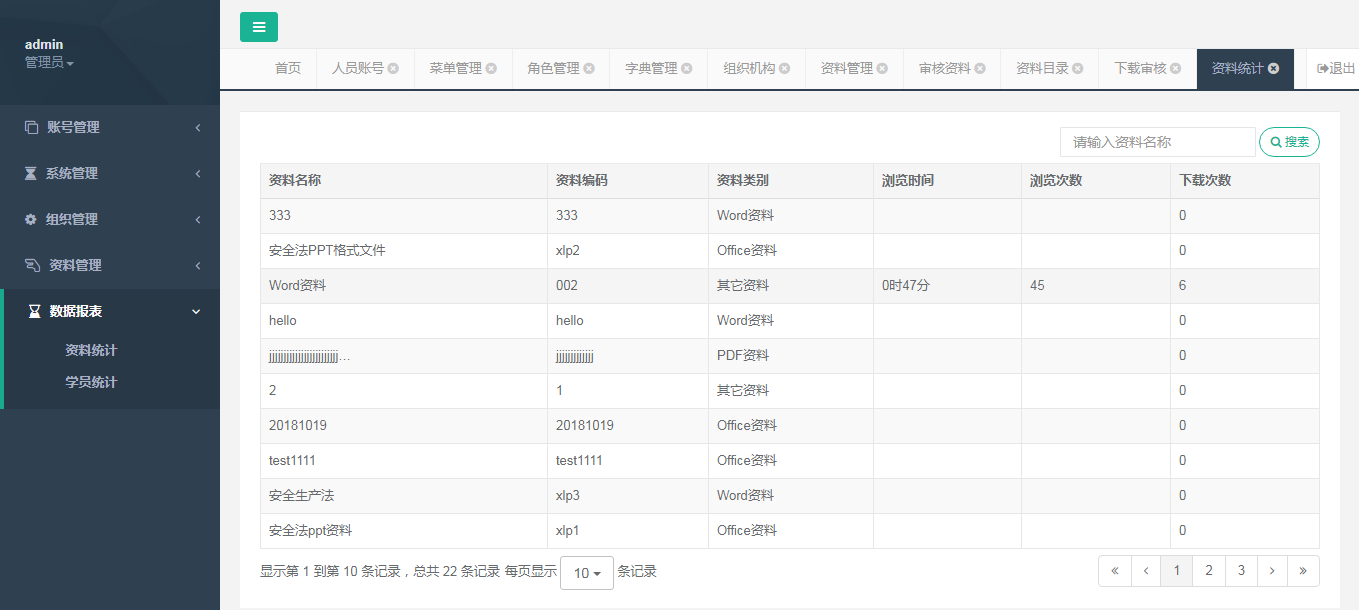 学员统计：统计学员的在线时长和统计资料的时长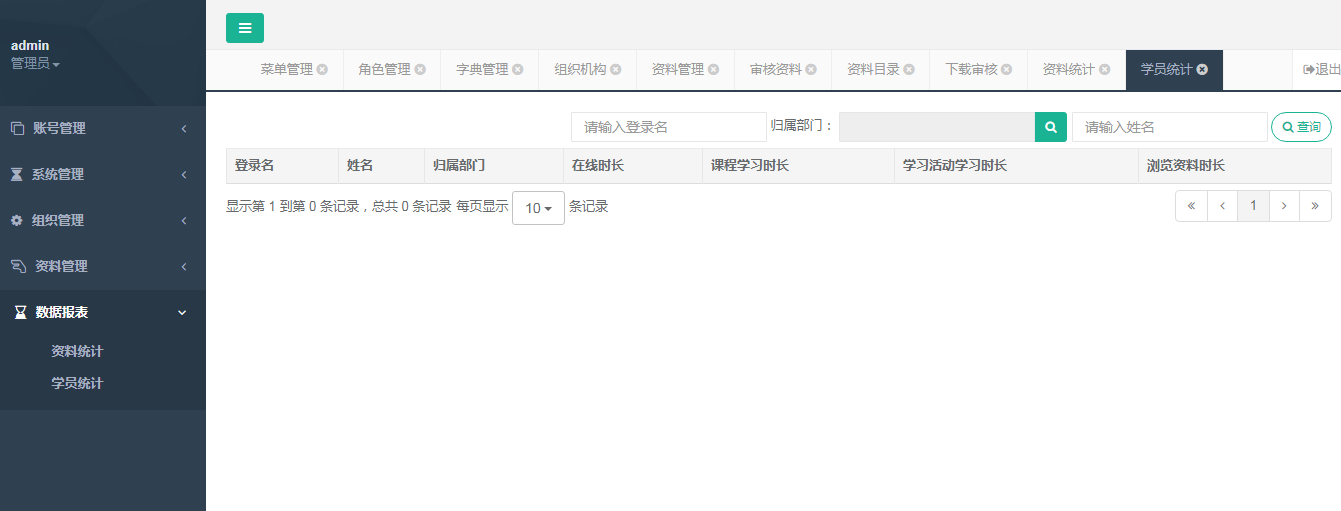 版本修订人修订日期修订内容审核人批准人V1.0杨高权2018-11-28初建文档